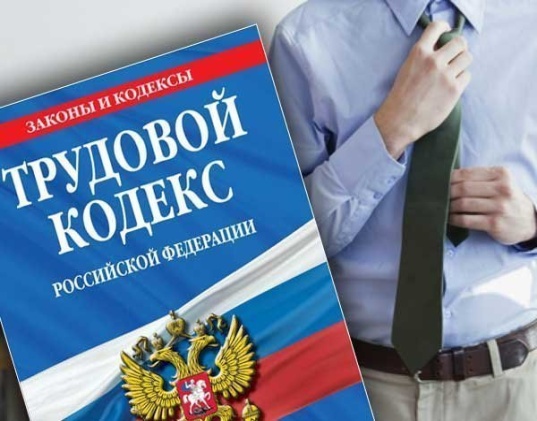 ПАМЯТКА ГРАЖДАНАМ, РАБОТАЮЩИМ НА ТЕРРИТОРИИ  МУНИЦИПАЛЬНОГО РАЙОНА ШАРАНСКИЙ РАЙОН